附件1幼儿编程实训中心平面图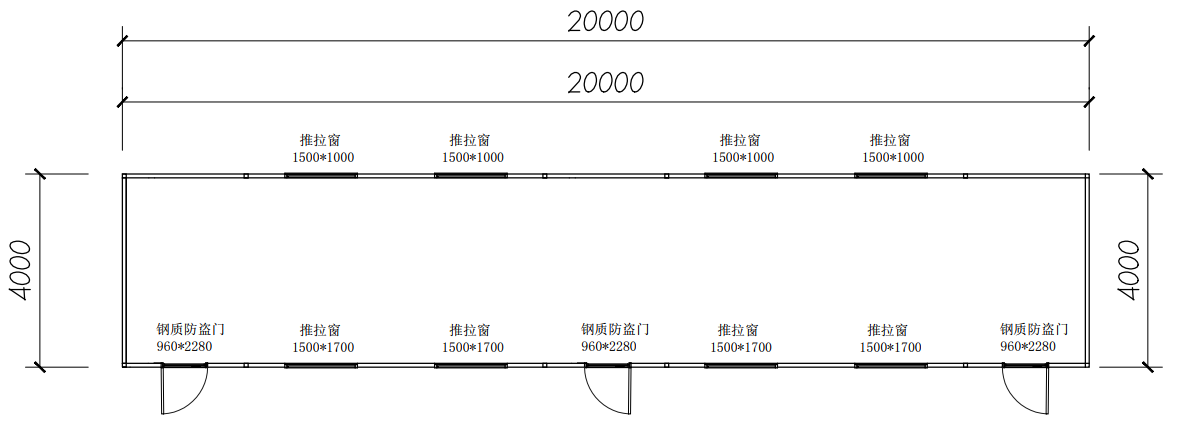 幼儿编程实训中心剖面图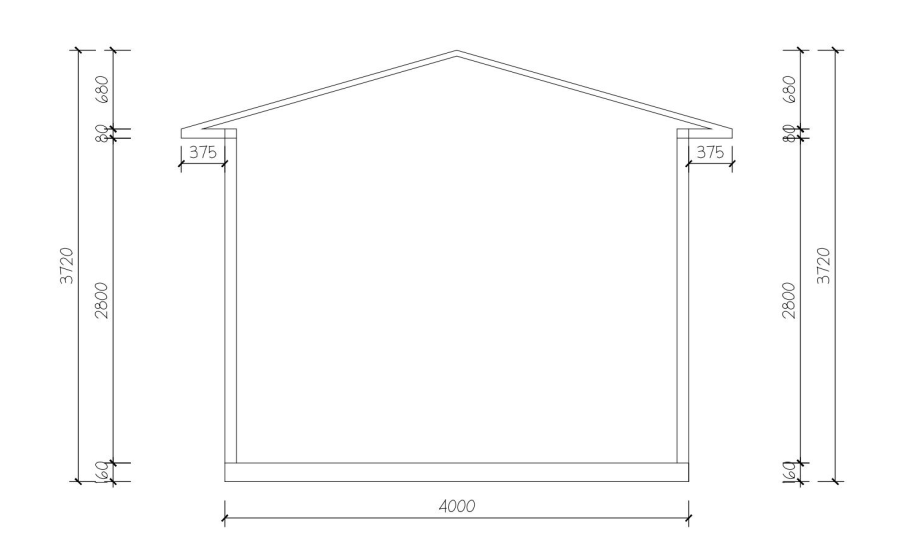 